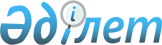 О единых ставках фиксированного налога по Сарыкольскому району
					
			Утративший силу
			
			
		
					Решение маслихата Сарыкольского района Костанайской области от 20 мая 2013 года № 86. Зарегистрировано Департаментом юстиции Костанайской области 11 июня 2013 года № 4148. Утратило силу решением маслихата Сарыкольского района Костанайской области от 16 февраля 2018 года № 142
      Сноска. Утратило силу решением маслихата Сарыкольского района Костанайской области от 16.02.2018 № 142 (вводится в действие по истечении десяти календарных дней после дня его первого официального опубликования).

      Сноска. В заголовке, пункте 1 и в приложении на казахском языке слова "ставкалары", "ставкалардың" заменены соответственно словами "мөлшерлемелері", "мөлшерлемелердің", текст на русском языке не изменяется решением маслихата Сарыкольского района Костанайской области от 24.02.2017 № 75 (вводится в действие по истечении десяти календарных дней после дня его первого официального опубликования).
      В соответствии со статьей 422 Кодекса Республики Казахстан от 10 декабря 2008 года "О налогах и других обязательных платежах в бюджет" (Налоговый кодекс), статьей 6 Закона Республики Казахстан "О местном государственном управлении и самоуправлении в Республике Казахстан" от 23 января 2001 года, Сарыкольский районный маслихат РЕШИЛ:
      1. Установить единые ставки фиксированного налога для всех налогоплательщиков, осуществляющих деятельность на территории Сарыкольского района, согласно приложению.
      2. Признать утратившими силу:
      1) решение маслихата от 30 июня 2009 года № 134 "О размерах стоимости разовых талонов и ставок фиксированного налога на единицу объекта налогообложения для отдельных видов предпринимательской деятельности" (зарегистрировано в Реестре государственной регистрации нормативных правовых актов за № 9-17-78, опубликовано 6 августа 2009 года в газете "Сарыкөл");
      2) решение маслихата от 22 февраля 2011 года № 231 "О внесении изменений в решение маслихата от 30 июня 2009 года № 134 "О размерах стоимости разовых талонов и ставок фиксированного налога на единицу объекта налогообложения для отдельных видов предпринимательской деятельности" (зарегистрировано в Реестре государственной регистрации нормативных правовых актов за № 9-17-110, опубликовано 21 апреля 2011 года в газете "Сарыкөл").
      3. Настоящее решение вводится в действие по истечении десяти календарных дней после дня его первого официального опубликования.
      СОГЛАСОВАНО:
      Руководитель государственного учреждения
      "Налоговое управление по Сарыкольскому
      району Налогового Департамента
      по Костанайской области"
      ______________ К. Утебай Единые ставки фиксированного налога по Сарыкольскому району
					© 2012. РГП на ПХВ «Институт законодательства и правовой информации Республики Казахстан» Министерства юстиции Республики Казахстан
				
      Председатель внеочередной сессии

Б. Шокаева

      Секретарь районного маслихата

А. Карашулаков
Приложение
к решению Сарыкольского
районного маслихата
от 20 мая 2013 года № 86
№

п/п
Наименование объекта

налогообложения
Размеры ставок на

единицу объекта

налогообложения в

месяц (в месячных

расчетных показателях)
1.
Игровой автомат без выигрыша,

предназначенный для проведения

игры с одним игроком
1
2.
Игровой автомат без выигрыша,

предназначенный для проведения

игры с участием более одного

игрока
1
3.
Персональный компьютер,

используемый для проведения

игры
1
4.
Игровая дорожка
5
5.
Карт
2
6.
Бильярдный стол
3